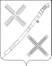 АДМИНИСТРАЦИЯ КРАСНОГВАРДЕЙСКОГО СЕЛЬСКОГО ПОСЕЛЕНИЯ КАНЕВСКОГО РАЙОНАПОСТАНОВЛЕНИЕ_____________  		                                                                            № _______поселок КрасногвардеецО внесении изменений в постановление администрации Красногвардейского сельского поселения Каневского района от 04 октября 2017 года № 70 «Об утверждении муниципальной программы «Пожарная безопасность  в Красногвардейском сельском поселении Каневского района» на 2018 – 2020 годы» В соответствии со статьей 179 Бюджетного кодекса Российской Федерации, постановлением администрации Красногвардейского сельского поселения Каневского района от 07 августа 2017 года № 51 «Об утверждении Перечня муниципальных программ Красногвардейского сельского поселения Каневского района», п о с т а н о в л я ю:1. Внести в постановление администрации Красногвардейского сельского поселения Каневского района от 04 октября 2017 года № 70 «Об утверждении муниципальной программы «Пожарная безопасность в Красногвардейском сельском поселении Каневского района» на 2018-2020 годы следующие изменения:1) Показатель «Объемы бюджетных ассигнований муниципальной программы» Паспорта муниципальной программы Красногвардейского сельского поселения Каневского района «Пожарная безопасность в Красногвардейском сельском поселении Каневского района» на 2018 - 2020 годы изложить в следующей редакции:2) Таблицу № 2 «Перечень основных мероприятий муниципальной программы «Пожарная безопасность  в Красногвардейском сельском поселении Каневского района» на 2018-2020 годы» изложить в новой редакции согласно приложению № 1 к настоящему постановлению;3) Таблицу № 3 изложить «Финансирование мероприятий муниципальной программы предполагается осуществлять за счет средств бюджета Красногвардейского сельского поселения Каневского район» в новой редакции согласно приложению № 2 к настоящему постановлению.2. Отделу учета и отчетности администрации Красногвардейского сельского поселения Каневского района осуществлять финансирование и контроль мероприятий, предусмотренных программой.3. Настоящее постановление вступает в силу со дня его подписания.Глава Красногвардейского сельскогопоселения Каневского района                                                               Ю.В. ГриньПРИЛОЖЕНИЕ № 1к постановлению администрации Красногвардейского сельского поселения Каневского районаот ________________ № ____ПЕРЕЧЕНЬ ОСНОВНЫХ МЕРОПРИЯТИЙ МУНИЦИПАЛЬНОЙ ПРОГРАММЫ«Пожарная безопасность в Красногвардейском сельском поселении Каневского района» Таблица № 2ПРИЛОЖЕНИЕ № 2к постановлению администрации Красногвардейского сельского поселения Каневского районаот _________________ №____Финансирование мероприятий муниципальной программы предполагается осуществлять за счет средств бюджета Красногвардейского сельского поселения Каневского района согласно таблицы № 3.Таблица № 3Исполняющий обязанности начальника отдела учета и отчетности администрации Красногвардейского сельского поселения Каневского района                                                                                                                                              Л.В. ГрибенюкОбъемы бюджетных ассигнований муниципальной программы, источник финансированияОбщий объем финансирования  программы на 2018-2020 годы составляет 31,2 тыс.рублей, в том числе:2018 год – 0,0 тыс.руб.2019 год –16,2 тыс.руб.2020 год – 15,0 тыс.руб.источник финансирования – средства бюджета Красногвардейского  сельского поселения.№п/пНаименованиемероприятияИсточники финансированияОбъем финансирования,Всего(тыс.руб.)в том числе по годамв том числе по годамв том числе по годамНепосредственный результат мероприятияУчастник муниципальной программы (муниципальный заказчик,)№п/пНаименованиемероприятияИсточники финансированияОбъем финансирования,Всего(тыс.руб.)...1234567891Основное мероприятие № 1  «Обеспечение пожарной безопасности на территории поселения»всего31,20,016,215,0Обеспечение пожарной безопасностью населения сельского поселенияАдминистрация Красногвардейского сельского поселения Каневского района1Основное мероприятие № 1  «Обеспечение пожарной безопасности на территории поселения»Местный бюджет31,20,016,215,0Обеспечение пожарной безопасностью населения сельского поселенияАдминистрация Красногвардейского сельского поселения Каневского района1Основное мероприятие № 1  «Обеспечение пожарной безопасности на территории поселения»Краевой бюджет0,00,00,00,0Обеспечение пожарной безопасностью населения сельского поселенияАдминистрация Красногвардейского сельского поселения Каневского района1Основное мероприятие № 1  «Обеспечение пожарной безопасности на территории поселения»Федеральный бюджет0,00,00,00,0Обеспечение пожарной безопасностью населения сельского поселенияАдминистрация Красногвардейского сельского поселения Каневского района1Основное мероприятие № 1  «Обеспечение пожарной безопасности на территории поселения»Внебюджетные источники0,00,00,00,0Обеспечение пожарной безопасностью населения сельского поселенияАдминистрация Красногвардейского сельского поселения Каневского района1В том числе:Обеспечение пожарной безопасностью населения сельского поселенияАдминистрация Красногвардейского сельского поселения Каневского района1.1Оборудование противопожарными разрывами населенных пунктов поселениявсего0,00,00,00,0Обеспечение пожарной безопасностью населения сельского поселенияАдминистрация Красногвардейского сельского поселения Каневского района1.1Оборудование противопожарными разрывами населенных пунктов поселенияМестный бюджет0,00,00,00,0Обеспечение пожарной безопасностью населения сельского поселенияАдминистрация Красногвардейского сельского поселения Каневского района1.1Оборудование противопожарными разрывами населенных пунктов поселенияКраевой бюджет0,00,00,00,0Обеспечение пожарной безопасностью населения сельского поселенияАдминистрация Красногвардейского сельского поселения Каневского района1.1Оборудование противопожарными разрывами населенных пунктов поселенияФедеральный бюджет0,00,00,00,0Обеспечение пожарной безопасностью населения сельского поселенияАдминистрация Красногвардейского сельского поселения Каневского района1.1Оборудование противопожарными разрывами населенных пунктов поселенияВнебюджетные источники0,00,00,00,0Обеспечение пожарной безопасностью населения сельского поселенияАдминистрация Красногвардейского сельского поселения Каневского района1.2Мероприятие по техническому обслуживанию автоматической установки пожарной сигнализациивсего31,20,016,215,0Обеспечение пожарной безопасностью здания администрацииАдминистрация Красногвардейского сельского поселения Каневского района1.2Мероприятие по техническому обслуживанию автоматической установки пожарной сигнализацииМестный бюджет31,20,016,215,0Обеспечение пожарной безопасностью здания администрацииАдминистрация Красногвардейского сельского поселения Каневского района1.2Мероприятие по техническому обслуживанию автоматической установки пожарной сигнализацииКраевой бюджет0,00,00,00,0Обеспечение пожарной безопасностью здания администрацииАдминистрация Красногвардейского сельского поселения Каневского района1.2Мероприятие по техническому обслуживанию автоматической установки пожарной сигнализацииФедеральный бюджет0,00,00,00,0Обеспечение пожарной безопасностью здания администрацииАдминистрация Красногвардейского сельского поселения Каневского района1.2Мероприятие по техническому обслуживанию автоматической установки пожарной сигнализацииВнебюджетные источники0,00,00,00,0Обеспечение пожарной безопасностью здания администрацииАдминистрация Красногвардейского сельского поселения Каневского районаВСЕГОвсего31,20,016,215,0ВСЕГОМестный бюджет31,20,016,215,0ВСЕГОКраевой бюджет0,00,00,00,0ВСЕГОФедеральный бюджет0,00,00,00,0ВСЕГОВнебюджетные источники0,00,00,00,0Наименование мероприятияОбщий объем финансирования муниципальной программы2018 год2019 год2020 годОсновное мероприятие № 1 «Обеспечение пожарной безопасности на территории поселения»31,20,016,215,0ИТОГО:31,20,016,215,0